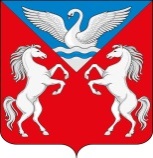 ЛЕБЯЖЕНСКИЙ СЕЛЬСКИЙ СОВЕТ ДЕПУТАТОВ
КРАСНОТУРАНСКОГО РАЙОНА КРАСНОЯРСКОГО КРАЯРЕШЕНИЕ25.11.2021                                           с.Лебяжье                                     № 21-90-рО передаче полномочий	Руководствуясь ч. 4 ст.15  Федерального Закона №131 – ФЗ от 06.10.2003 г. «Об общих принципах организации местного самоуправления в Российской Федерации», ст. 9 Устава Лебяженского сельсовета, признавая необходимость по  осуществлению муниципального жилищного контроляЛебяженский сельский Совет депутатовРЕШИЛ:Передать полномочия органа местного самоуправления Лебяженский  сельсовет органу местного самоуправления Краснотуранский район в части осуществления полномочий по осуществлению муниципального жилищного контроля.Контроль за исполнением решения возложить на председателя Совета депутатов Лебяженского сельсовета.Решение вступает в силу со дня, следующего за днем его официального опубликования на сайте администрации Лебяженского сельсовета (http://lebyazhe-adm.gbu.su/).Председатель совета депутатов:                                                          Е.А.ДроздоваГлава Лебяженского сельсовета:                                                           М.А.Назирова